A Marriage  Minute™ A simple help to make your marriage just a little  better this week.LOVE ALWAYS TRUSTS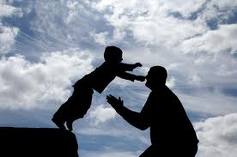 Love is patient… It always protects, always trusts…” -1 Corinthians 13:7Love always trusts.  Boy, that's a tough one!  How can I trust my spouse after I've been hurt so much? Why should I trust when I see no reason to think he or she will ever change, or even wants to change? Won't I just be setting myself up for more hurt and disappointment?Those are some pretty valid questions, and truth be told, most of us aren't really trustworthy anyway. To put your trust in a spouse who isn't trustworthy makes no sense. You will be hurt again, and become more bitter and angry. Your condition will be worse in the end then it was in the beginning. God isn't calling you to put your trust in a person who is unable or unwilling to honor that trust. Then what does the word mean when it says “love always trusts”?  It simply means that when I can't trust my spouse I can trust God for my spouse. It may mean pressing into God as never before. You can't trust someone you don't know, even if it is God. You must press into God until you know how trustworthy He really is. This only comes by worship, prayer and reading His Word. Develop an intimate and personal relationship with God so that you can trust him to keep your spouse, and to be working in your spouses’ heart and mind. Know Him so that you can trust he is working in both of you to give you a marriage he can display to the world as his handiwork.  Love always trusts.  You can love, because you can always trust, if not in your spouse, then in the God who is watching over your spouse. Question for dialogue:  What areas do I feel I can trust you for? What areas do I feel I can only trust God for? Prayer for both of us: Lord help us to develop a trust in you that is greater than all our fears and anxieties, knowing that as we grow in trust in you for our marriage we will also grow in a healthy trust in one another.* * * * * * *This Couples Devotional is brought to you by Marriage & Family Savers Institute. Visit them at www.marriageandfamily.orgA Marriage  Minute™ A simple help to make your marriage just a little  better this week.LOVE ALWAYS TRUSTSLove is patient… It always protects, always trusts…” -1 Corinthians 13:7Love always trusts.  Boy, that's a tough one!  How can I trust my spouse after I've been hurt so much? Why should I trust when I see no reason to think he or she will ever change, or even wants to change? Won't I just be setting myself up for more hurt and disappointment?Those are some pretty valid questions, and truth be told, most of us aren't really trustworthy anyway. To put your trust in a spouse who isn't trustworthy makes no sense. You will be hurt again, and become more bitter and angry. Your condition will be worse in the end then it was in the beginning. God isn't calling you to put your trust in a person who is unable or unwilling to honor that trust. Then what does the word mean when it says “love always trusts”?  It simply means that when I can't trust my spouse I can trust God for my spouse. It may mean pressing into God as never before. You can't trust someone you don't know, even if it is God. You must press into God until you know how trustworthy He really is. This only comes by worship, prayer and reading His Word. Develop an intimate and personal relationship with God so that you can trust him to keep your spouse, and to be working in your spouses’ heart and mind. Know Him so that you can trust he is working in both of you to give you a marriage he can display to the world as his handiwork.  Love always trusts.  You can love, because you can always trust, if not in your spouse, then in the God who is watching over your spouse. Question for dialogue:  What areas do I feel I can trust you for? What areas do I feel I can only trust God for? Prayer for both of us: Lord help us to develop a trust in you that is greater than all our fears and anxieties, knowing that as we grow in trust in you for our marriage we will also grow in a healthy trust in one another.* * * * * * *This Couples Devotional is brought to you by Marriage & Family Savers Institute. Visit them at www.marriageandfamily.org